INDICAÇÃO Nº 1002/2020Indica ao Poder Executivo Municipal, roçagem de mato em calçada, na Rua do Ferro esquina com Rua do Ouro, no Bairro Vila Mollon, neste município.Excelentíssimo Senhor Prefeito Municipal, Nos termos do Art. 108 do Regimento Interno desta Casa de Leis, dirijo-me a Vossa Excelência para sugerir que, por intermédio do Setor competente, tome providências referentes à roçagem de mato em calçada, na Rua do Ferro esquina com Rua do Ouro, no Bairro Vila Mollon, neste município.Justificativa:Este vereador foi procurado por munícipes e, conforme vistoria realizada “in loco”, pôde constatar, que a calçada encontra-se com muito mato, fato que vem atrapalhando a passagem de pedestres no local. Plenário “Dr. Tancredo Neves”, em 21 de abril de 2.020.CELSO LUCCATTI CARNEIRO“Celso da Bicicletaria”-vereador-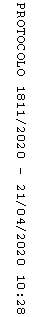 